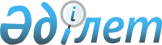 Об установлении специалистам в области социального обеспечения, образования, культуры, спорта и ветеринарии, являющимся гражданскими служащими и работающим в сельской местности, повышенные не менее чем на двадцать пять процентов должностные оклады и тарифные ставки
					
			Утративший силу
			
			
		
					Решение маслихата Узункольского района Костанайской области от 20 марта 2015 года № 270. Зарегистрировано Департаментом юстиции Костанайской области 7 апреля 2015 года № 5504. Утратило силу решением маслихата Узункольского района Костанайской области от 10 февраля 2016 года № 391      Сноска. Утратило силу решением маслихата Узункольского района Костанайской области от 10.02.2016 № 391 (вводится в действие с момента принятия).

      В соответствии с пунктом 2 статьи 238 Трудового кодекса Республики Казахстан от 15 мая 2007 года, подпунктом 15) пункта 1 статьи 6 Закона Республики Казахстан от 23 января 2001 года "О местном государственном управлении и самоуправлении в Республике Казахстан", Узункольский районный маслихат РЕШИЛ:

      1. Установить специалистам в области социального обеспечения, образования, культуры, спорта и ветеринарии, являющимся гражданскими служащими и работающим в сельской местности, повышенные не менее чем на двадцать пять процентов должностные оклады и тарифные ставки по сравнению с окладами и ставками гражданских служащих, занимающихся этими видами деятельности в городских условиях, за счет средств районного бюджета. 

      2. Признать утратившими силу некоторые решения маслихата по перечню согласно приложению к настоящему решению.

      3. Настоящее решение вводится в действие по истечении десяти календарных дней после дня его первого официального опубликования и распространяет свое действие на отношения, возникшие с 1 января 2015 года.



      СОГЛАСОВАНО

      Заведующая сектором бюджетного

      отдела государственного учреждения

      "Отдел экономики и бюджетного

      планирования Узункольского района"

      _________________ Г. Бобрешова

 Перечень некоторых решений маслихата, утративших силу      1. Решение маслихата от 19 января 2009 года № 128 "Об установлении повышенных на двадцать пять процентов должностных окладов и тарифных ставок гражданским служащим социального обеспечения, образования, культуры, работающим в аульной (сельской) местности, за счет средств районного бюджета" (зарегистрировано в Реестре государственной регистрации нормативных правовых актов № 9-19-88, опубликовано 12 февраля 2009 года в газете "Нұрлы жол");

      2. Решение маслихата от 23 сентября 2009 года № 209 "О внесении дополнения в решение маслихата от 19 января 2009 года № 128 "Об установлении повышенных на двадцать пять процентов должностных окладов и тарифных ставок гражданским служащим социального обеспечения, образования, культуры, работающим в аульной (сельской) местности, за счет средств районного бюджета" (зарегистрировано в Реестре государственной регистрации нормативных правовых актов № 9-19-115, опубликовано 12 ноября 2009 года в газете "Нұрлы жол");

      3. Решение маслихата от 21 октября 2013 года № 145 "О внесении изменений в решение маслихата от 19 января 2009 года № 128 "Об установлении повышенных на двадцать пять процентов должностных окладов и тарифных ставок гражданским служащим социального обеспечения, образования, культуры, работающим в аульной (сельской) местности, за счет средств районного бюджета" (зарегистрировано в Реестре государственной регистрации нормативных правовых актов № 4285, опубликовано 21 ноября 2013 года в газете "Нұрлы жол");

      4. Решение маслихата от 13 марта 2014 года № 181 "О внесении изменений в решение маслихата от 19 января 2009 года № 128 "Об установлении повышенных на двадцать пять процентов должностных окладов и тарифных ставок гражданским служащим социального обеспечения, образования, культуры, работающим в сельской местности, за счет средств районного бюджета" (зарегистрировано в Реестре государственной регистрации нормативных правовых актов № 4572, опубликовано 18 апреля 2014 года в информационно–правовой системе "Әділет").


					© 2012. РГП на ПХВ «Институт законодательства и правовой информации Республики Казахстан» Министерства юстиции Республики Казахстан
				
      Председатель очередной сессии

С. Руденко

      Секретарь районного маслихата

В. Вербовой
Приложение
к решению маслихата
от 20 марта 2015 года № 270